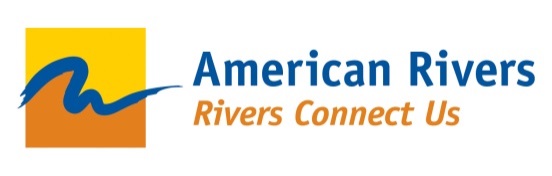 AMERICA’S MOST ENDANGERED RIVERS® 2017 Nomination FormNOMINATIONS DUE OCTOBER 31, 2016Every year, American Rivers releases its annual report, America’s Most Endangered Rivers®. The report has a proven track record of combining the power of national and local partners to focus media and public attention and secure positive actions for rivers and communities at risk.  We welcome your nominations for our 2017 report.  Please note that nominations are judged by the following primary criteria:A major decision (that the public can help influence) in the coming year on the proposed actionThe significance of the river to human and natural communities.The magnitude of the threat to the river and associated communities, especially in light of a changing climate*** Complete the nomination form below in Microsoft Word.  All forms must be typed and submitted electronically.Completed nomination forms are required for all rivers, including previously nominated and listed rivers. Submission of a nomination does not guarantee inclusion in the 2017 report, therefore you must not disclose your nomination to the public, post it on the internet, or notify the media at this time. We encourage you to view past reports at http://www.americanrivers.org/endangered-rivers/ to learn what kinds of rivers make strong candidates. Review last year’s report on the website to see model language for your nomination. Note that your nomination will provide the basis for the information included in our report, so ensure that it is well thought out and presented clearly and concisely. Please address all of the bulleted issues listed in the form in your narrative.Please thoughtfully consider involving partners with a variety of talents in your nomination. In order to increase our ability to influence decision-makers, we will be looking for nominations that bring new people to the table. We will also be looking for motivated groups willing to try different avenues to promote their listing locally.For additional information on nominating a river for inclusion in this program, please contact Jessie Thomas-Blate, Most Endangered Rivers Coordinator, at jthomas@americanrivers.org or (202) 347-7550.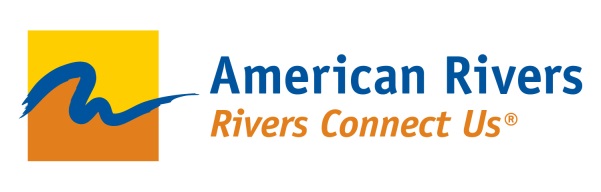 AMERICA’S MOST ENDANGERED RIVERS® 2017Nomination FormI.  GENERAL INFORMATIONName of River  		States Crossed and Geographic Limits (please attach a map)	U.S. Congressional Districts Crossed	Lead Nominating Group  			Lead Point of Contact 			Address 		Phone 		Website		Email		* Note:  This is the group taking primary responsibility for compilation and review of materials and coordinating other activities associated with the listing.Supporting Partner/Organization 1		Supporting Partner/Organization 2			*Note:  Two to three “official” partners/organizations for each listing are ideal, but not required.  Please only list groups here who intend to be involved in the MER process.II.  RIVER, THREAT(S) AND DECISION POINTSUsing this form, please present a narrative that describes the river, the threat it faces, and a major action or decision being made in the coming 1-2 years that will determine the fate of the river.  Please limit your narrative to the word limits provided for each section.	Summary  (100-word limit)Briefly summarize the river’s significance, the threat, and the decision point to highlight the most important informationThe River  (150-word limit)Why is the river important to the community, region, and nation as a whole?  Please discuss the following:Number of people who use the river for drinking water (or population of key cities/towns in the watershed)Outline other uses (e.g., recreation, irrigation, power generation, etc.) — note the economic value of uses, if possibleHighlight remarkable features (natural, cultural, or historic) that make the river locally, regionally, or nationally significantNote any threatened or endangered species found in the river The Threat  (300-word limit)  Why is the river’s future uncertain?  Please discuss the following:Many rivers are threatened by more than one activity.  However, please choose one threat that best fits the criteria for this report and provide detailed information on that issue (e.g., proposed development, water withdrawals, pollution, land use conflicts, dams, energy generation, water projects, over-allocation, etc.).  Articulate the magnitude, seriousness, and imminence of the threat to the river and associated communities, and how that may be exacerbated by a changing climate    Identify the agency or other entity responsible for the threatDecision Point  (200-word limit)  How will the river’s fate be determined in the coming year?  Please discuss the following:Describe the best protective action that can be taken to eliminate the threat Provide information on major legislation, policy change, permit issuance, or similar action anticipated in the next 1-2 years that could magnify or lessen the threatFor example, if the specific threat will require permits, list the permits required, the agencies that will issue/deny the permits, when the proponent of the project is expected to apply for the permits, when the permits are expected to be issued, and if/when there will be an opportunity for public comment (e.g., hearings, meetings, etc.)Identify interests that will be opposed to taking action to improve the river’s conditionIII.  MAKE YOUR CASE  (200-word limit)Please describe why you think this would make a compelling listing for our MER 2017 report.  Do you have dynamic and savvy partners?  Are you working on a well-known river?  Is this part of a major campaign?  Do you expect a big bang for our buck?  Will the media find this irresistible?  Tell us why WE MUST list this river in 2017.IV.  ADDITIONAL MATERIALS Please provide a map of your river.  Additional materials like video, press clippings, brochures, and photos are not necessary at this time.   If there is something that you really think we need to know that we have not asked about above, please briefly note below.  Please email your completed nomination form (and address any questions) to jthomas@americanrivers.org.  V.  WHAT YOU CAN EXPECTAmerican Rivers staff may follow up to get more information and clarify facts and issues.  Groups submitting successful nominations will be asked to proofread report language for their river, provide photographs and video for the report, assist in the preparation of press and web materials, answer media inquiries, plan press conferences or other events, and maintain year-round contact with American Rivers staff regarding developments on your river. We anticipate selection of the 2017 list of rivers by January 2017.